ПЕРЕЧЕНЬ дополнительных платных образовательных услугахна 2022-2023 учебный год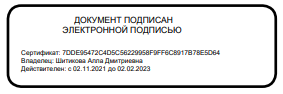 РАССМОТРЕН:на заседанииПедагогического советапротокол от 07.09.2022г. № 1  УТВЕРЖДЕН: приказом муниципального дошкольного образовательного учреждения «Детский сад №19» от 07.09.2022г. № 98                                                                                               № п/пНаименование услугиПедагог   Возраст детейФорма проведенияПродолжительность занятияКоличество занятий (в месяц)1«ЛЕГО-терапия»Педагог-психологЯкушева Елена Викторовна 4-7 летзанятие20-25 минут2 раза2«Песочная терапия» Педагог-психологЯкушева Елена Викторовна 4-7 летзанятие20-25 минут2 раза